	Женева, 28 февраля 2012 годаУважаемая госпожа,
уважаемый господин,1	Имею честь сообщить вам, что КГСЭ на своем последнем собрании (Женева, 10–13 января 2012 года) приняла решение о нижеследующем. 1.1	Оперативная группа по облачным вычислениям успешно выполнила свою работу; ее мандат завершен, и эту работу следует продолжить в исследовательских комиссиях, с тем чтобы составлять необходимые Рекомендации МСЭ-Т по этой важной теме.1.2	13-я Исследовательская комиссия становится ведущей исследовательской комиссией для координации связанной с облачными вычислениями деятельности между соответствующими исследовательскими комиссиями.1.3	Создается Группа по совместной координационной деятельности по облачным вычислениям (JCA-Cloud), круг ведения которой установлен в Приложении 1 к настоящему документу. 1.4	13-я Исследовательская комиссия становится основной комиссией по JCA-Cloud. 2	Сферой деятельности JCA-Cloud является координация в рамках МСЭ-Т деятельности по стандартизации облачных вычислений, выполняемой МСЭ-Т, а также координация связи с организациями и форумами по разработке стандартов, также ведущими работу в области протоколов и стандартов облачных вычислений.3	Основная исследовательская комиссия для JCA-Cloud (ИК13) на своей специальной сессии, посвященной организации исследований по вопросам облачных вычислений в ИК13 (Женева, 6 февраля 2012 года), назначила г-жу Монику Морроу (Ms. Monique Morrow) (Cisco Systems, США) председателем этой JCA.4	Для придания импульса при решении своей первой задачи (JCA-Cloud предложит распределение результатов работы Оперативной группы по облачным вычислениям между соответствующими исследовательскими комиссиями МСЭ-T в соответствии с их сферой компетенции) и используя возможность, которую открывает проведение в Женеве мероприятия ГИС-СПП, первое собрание JCA-Cloud состоялось 6 февраля 2012 года в Женеве. Наряду с распределением результатов работы между исследовательскими комиссиями JCA-Cloud согласовала приглашение организаций, участвовавших в работе Оперативной группы по облачным вычислениям, и предложила другим соответствующим организациям назначить представителя для участия в работе JCA-Cloud.5	Следующую сессию JCA-Cloud запланировано провести в Женеве, Швейцария, 19 апреля 2012 года с 16 час. 30 мин. до 18 час. 00 мин. Что касается рабочих процедур этой группы, то собрание будет обеспечено средствами дистанционного сотрудничества, подробная информация о которых представлена на домашней странице JCA-Cloud 
http://itu.int/en/ITU-T/jca/Cloud/Pages/default.aspx.6	JCA-Cloud открыта для Членов МСЭ-Т и назначенных представителей организаций и форумов по разработке стандартов.7	Уверен, что МСЭ-T оправдает ожидания своих Членов в отношении решения задач стандартизации облачных вычислений.С уважением,Малколм Джонсон
Директор Бюро
стандартизации электросвязиПриложение: 1ПРИЛОЖЕНИЕ 1
(к Циркуляру 261 БСЭ)Группа по совместной координационной деятельности 
по облачным вычислениям (JCA-Cloud)Круг ведения1	Сфера деятельностиСферой деятельности JCA-Cloud является координация в рамках МСЭ-Т деятельности по стандартизации облачных вычислений, выполняемой МСЭ-Т, а также координация связи с организациями и форумами по разработке стандартов, также ведущими работу в области протоколов и стандартов облачных вычислений.JCA работает в соответствии с определенными в пункте 2.2.2. Рекомендации МСЭ-Т A.1 условиями. 2	Задачиa)	JCA-Cloud предложит распределение результатов работы Оперативной группы по облачным вычислениям между соответствующими исследовательскими комиссиями МСЭ-Т в соответствии с их сферой компетенции.b)	JCA-Cloud будет обеспечивать выполнение работы по стандартизации облачных вычислений МСЭ-Т на основе эффективной координации между соответствующими исследовательскими комиссиями, например 5-й Исследовательской комиссии по ИКТ и изменению климата, 11-й Исследовательской комиссии по протоколам и функциональной совместимости, 12-й Исследовательской комиссии по QoS и 17-й Исследовательской комиссии по безопасности.c)	При обнаружении дублирования деятельности или планирования JCA-Cloud будет сообщать об этом 13-й Исследовательской комиссии как ведущей исследовательской комиссии для координации деятельности, относящейся к облачным вычислениям, с другими соответствующими исследовательскими комиссиями.d)	JCA-Cloud будет учитывать выводы совместного собрания на уровне руководителей МСЭ-Т и ОТК1 ИСЭ/МЭК (6 ноября 2011 г.), представленные в Документе TSAG-TD 302.e)	JCA-Cloud будет анализировать работу по облачным вычислениям организаций, консорциумов и форумов по разработке стандартов для использования в рамках своей координационной функции и будет предоставлять информацию об этой работе для использования соответствующими исследовательскими комиссиями при планировании своей работы. f)	В целях исключения дублирования деятельности и в помощь при координации работы исследовательских комиссий JCA-Cloud будет действовать в качестве контактного лица в МСЭ-Т и с другими организациями, консорциумами и форумами по разработке стандартов, работающими в области стандартов облачных вычислений.g)	При выполнении функции внутренней координации JCA-Cloud к числу участников JCA-Cloud будут относиться представители соответствующих исследовательских комиссий МСЭ-Т и других групп МСЭ.h)	При выполнении функции внешней координации JCA-Cloud к участию в JCA-Cloud могут приглашаться представители других соответствующих организаций по разработке стандартов, региональных/национальных организаций, консорциумов и форумов.3	Административная поддержкаБюро стандартизации электросвязи МСЭ-Т (БСЭ) предоставит секретариатские услуги и средства обслуживания, необходимые для JCA-Cloud.4	СобранияРабота JCA-Cloud будет осуществляться электронным способом с использованием телефонной конференц-связи и в форме очных собраний, которые, как правило, будут проводиться одновременно с собраниями исследовательских комиссий, участвующих в JCA-Cloud. Решение о проведении собраний принимает JCA-Cloud, объявления об этих собраниях для участников будут размещаться на веб-сайте МСЭ-Т. Собрания следует координировать с соответствующими исследовательскими комиссиями МСЭ-Т и организациями, консорциумами и форумами по разработке стандартов.5	Основная комиссия и отчеты о ходе работыJCA-Cloud будет представлять отчеты о своей деятельности 13-й Исследовательской комиссии на ее собраниях.(Осн. Отчет КГСЭ – R 5 – Приложение A)______________Бюро стандартизации 
электросвязи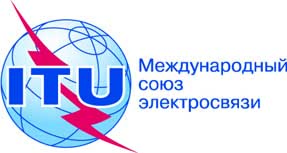 Осн.:
Тел.:
Факс:
Эл. почта:Циркуляр 261 БСЭ
COM 13/TK+41 22 730 5126
+41 22 730 5853
tsbsg13@itu.int–	Администрациям Государств – Членов Союза–	Членам Сектора МСЭ-Т–	Ассоциированным членам МСЭ-Т–	Академическим организациям − Членам МСЭ-Т–	Участникам ОГ-CloudОсн.:
Тел.:
Факс:
Эл. почта:Циркуляр 261 БСЭ
COM 13/TK+41 22 730 5126
+41 22 730 5853
tsbsg13@itu.intКопии:–	Председателям и заместителям председателей исследовательских комиссий МСЭ-Т–	Директору Бюро развития электросвязи–	Директору Бюро радиосвязиПредмет:Новая Группа по совместной координационной деятельности по облачным вычислениям (JCA-Cloud)